Chapter 12: Changing Societies in the  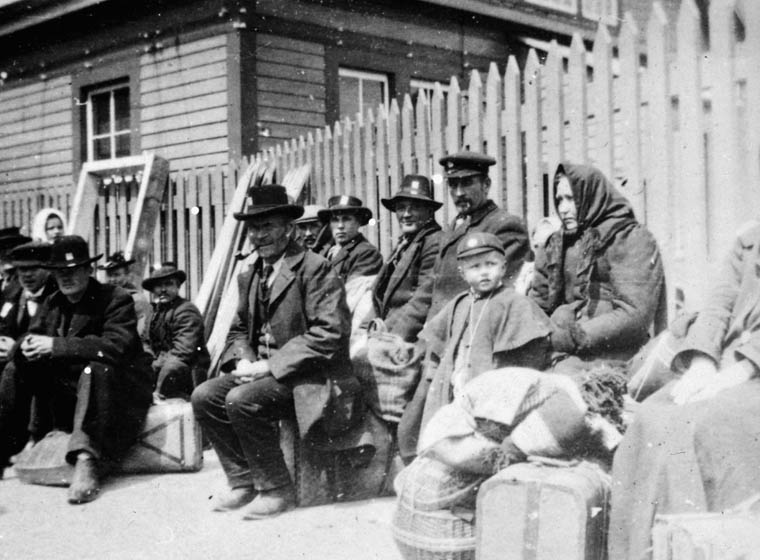                                      West	Chapter Inquiry – Was the impact of Canada’s immigration policy on each of the peoples in Western Canada positive or negative? Vocabulary – Use the glossary or text to define the following words.Key Concept – People and Policies – There are 			 meanings for the word     			. Governments have general policies about how a country should be     	     .  A 		 policy lays out a plan of 		       to achieve a specific 		. Policies can affect 			 and communities in negative and 			 ways. This chapter shows what effects the government 		      had on the people of               		 Canada in the late 		 and early 1900s.Government Policies and the Peoples of the West – Remember that the 			 Policy was meant to help Canada to grow 		 as a nation.  It had 	 main policies included in it, what were they?			 policy – to encourage 			 to 		     in the West.			 policy – to 			 a 			.			 policy – to help the 			 to 			.Treaties in the West – 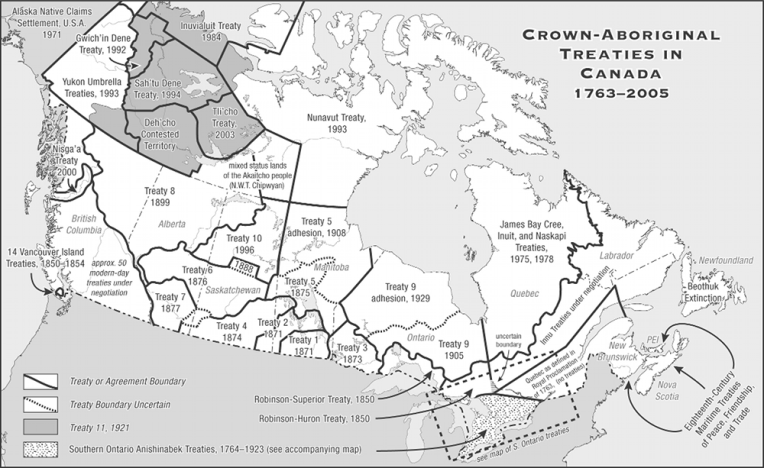 The First Nations and 		        were the first to feel the effects of new settlement in the West. Buffalo had become 	             , miners and 		         were moving into First Nations 			. Land that was good for hunting was being turned into 			. Europeans brought diseases such as 			 and 			      that was dangerous for the Aboriginal people. Different Reasons – Between 			 and 1921 the First Nations between the Great 		           and 			 Mountains made 		 treaties with the Canadian Government. These treaties were known as the 			 Treaties. The main purpose of the treaties for the Canadian Government was to get 	  	  of the land and 		 resources. If the First Nations did not allow the homesteaders onto their 		    , the immigration plans would 		     . Prime Minister John A. Macdonald didn’t want to have 		   between the Government and First Nations people like what had happened in the       		    		     .The main reason that the First Nation’s people agreed to treaties was to: 									    .  The government knew their _______________ plans would fail without this land.  First Nations main reason for agreeing to the treaties was to ________________ their ____________ to their land and natural ________________.They needed the 			    and 			        the Government was promising because they were 		                      with starvation (from the disappearing 		) and 			 (from the Europeans).  They hoped that their 		 and _______________ would survive. 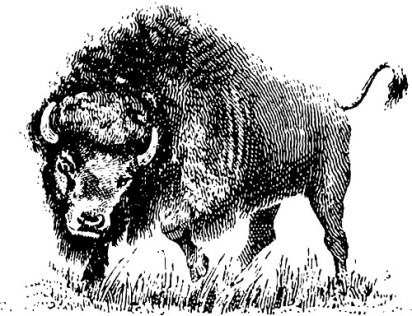 The Treaties – Each treaty was slightly 			, but the main thing was that the Government 		   to provide First Nations with 		 payments and certain goods (such as 		    		    and 		   equipment) and services (such as      			 and 		  	     ). In exchange, the First Nations would _________               the homesteaders onto their 		    . Certain areas of land, called 			, were set aside, only First Nations peoples were allowed to 		        there. The Canadian government and First Nations often ended up with different                 		         as to what was agreed upon in these treaties.Assimilation – The Canadian government had a policy of 			. They thought that if the First Nations would lose their 			 and 			 they would become like the 			. They did this by taking the First Nations _______________ from their 			 and putting them in residential 			 where they were not allowed to 		             their own 			 or practice their own 		    .PEOPLES FROM EASTERN EUROPE – 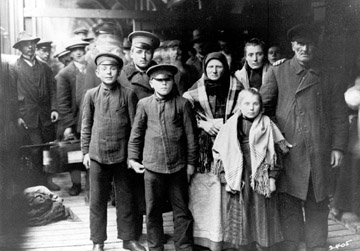 People from Eastern Europe benefited from Canada’s immigration policies. These were the ___________  number of newcomers to the 		            and included 		           , 		                    , 		             , and 			      . Push & Pull Factors - Life in Eastern Europe around 1900 could be very 			. Many families lived in 	           	 and people could be sent to 		    or ______  for practising a different 			. Doukhobors, Mennonites and 			 all suffered from these kinds of 			   . These people were promised 		 land and religious 			 if they came to Canada.Contributing to the Economy – Many Eastern Europeans preferred large ___________ farms and these became the base of Canada’s _______________ industry.  They already had the _____________ and ____________ needed to farm in the West.   Other Eastern Europeans worked in the 		             and 			 camps or helped to build the      		            . Others opened 	               and supported the economy of Eastern Canada.Education and Health – Schools were not the first thing on their minds, but they would build them for their communities as soon as they could.  Many of these immigrants could not 		   a doctor if they were 		    and there weren’t any medical  		                       so they formed societies that could provide a simple form of health 	            	 if it was required. 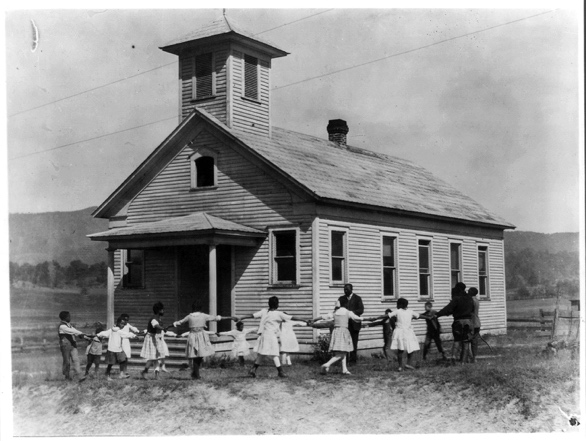 Cultural Activities –  As soon as possible, people would 		        a church or 			 in their community, where they could practice their 			. They formed 	           	 clubs, 		 societies, dance groups, 		 and other organizations to follow their customs and enjoy 		 together.  Culture is a learned _________ of __________and it is through common _________ that these communities stayed 		       . 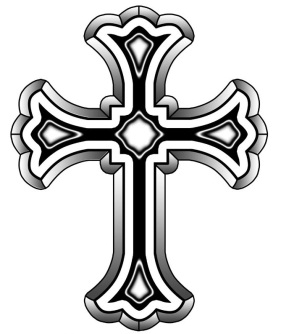 Citizenship and Identity – The people of the different ethnic origins 		     each other and took 			 of their new freedoms to get involved in ___________. Today there are more than 	    million Canadians are of Eastern European ___________         Chinese Immigration to the West – People from 		 were some of the earliest immigrants to    ________________Canada. The first Chinese came in 		 with the 		   rush in 		        			 and thousands joined them later on to work on building the 			. 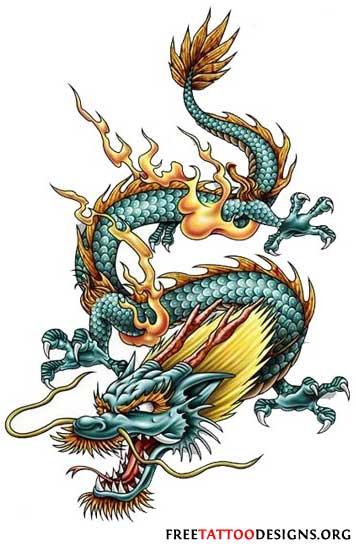 Choosing to Stay - After the railway was finished in 		 many Chinese found jobs as cooks, 			  and 			. Many went to work in __________ canneries or settled on the ___________.  Many opened businesses such as 		             and 			     or sold vegetables from their           		. Alberta had the 			 number of Chinese immigrants in the west and many of them worked in the coal 		, on 		 		 farms or as ________ on cattle ranches.A Change in Policies – After the CPR was 				 the Government started to pass 		 to keep Asian immigrants 		 of Canada.  Many non-Asians believed they would not ________ into Canadian ____________ and feared the different ____________ of Asian newcomers.  Many were also afraid that the Asian immigrants, who were paid lower __________ would take available 		 from other Canadians. One law to keep out the Asians was the Chinese 		    tax which was a 	        that every person from China had to 		 to enter Canada. It started in 1885 & cost $	         per person. Later it would be increased in to $	     .  In 1923 Chinese immigrants were totally 		 from entering the country.  Attitudes toward Chinese heritage finally began to change in the late ____________.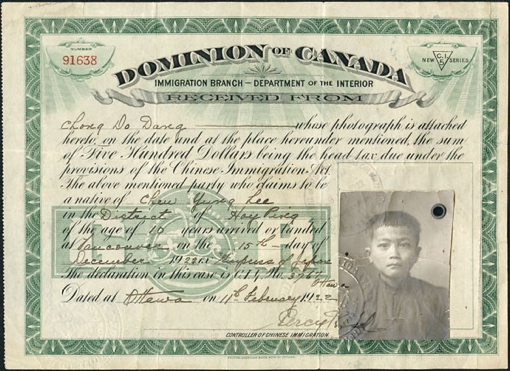 Chinatowns - The Chinese people   		     to  certain neighbourhoods which came to be called 			.From Majority to Minority: Francophones in the West – Immigration resulted in big changes for 			 communities in the West. A Storm Brewing - Francophone culture and language was 		     in the West until the late 		. But with the many non-Francophone immigrants 			, French became just 		       of many different languages that were 		     on the prairies.  New immigrants were expected to learn 			, not French, and over time they and their 		     became Anglophones.  Anglophones became a bigger __________.Using French in Government – When Canada was created in _________ the   ________________ Act guaranteed that either ___________ or ______________ could be used in the Assembly.  French and English were __________ in government and _________.                     In 1870 the Manitoba Act made 		     and English languages 			 in the Manitoba Government. In 1890 the government of Manitoba made 		    the only 			 language in the province and this lasted for 		 years until it was changed back to the original laws in 		. In the provinces of Alberta and Saskatchewan, the _____________ Resolution in 1892 made 		       the only official language. For almost _________ years Alberta & Saskatchewan gave no __________ status to the French language.   Franco-Alberta Citizens in Action - In 1988, the Alberta Government realized that it needed to change the Alberta 		 Act. How did Alberta include the rights of both English and French speaking students? 																				                                                             	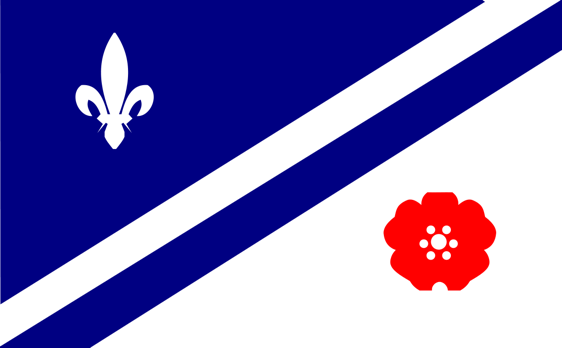 Building An Economy – By the ______ the government and people were happy with the way the ___________ was going.  All across the __________ small communities along the ______________ were growing into busy towns and cities.  Ranching in Alberta (page 283) Read the case study that tells of the history of ranching in Southern Alberta.  Find the answers to these questions. Why did the cattle do so well on the grasslands?        															                             			                                                                	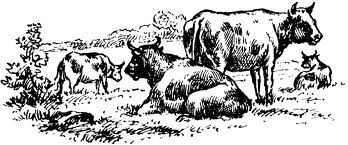 As ranches developed, how did they contribute to the Alberta economy?An Unfair Policy? – Many Western farmers believed that the economic policies of the Government benefited the 		     more than the 		         of Canada.   The ___________ the government had put on the foreign _________ meant farmers had to pay high prices for farm ______________.  Some felt it cost ________ to ship the grain than what they were getting __________ for it.  Because of this the western farmers formed the Grain Growers 			   and the ____________ Farmers of ____________.  They formed their own marketing association to help 		 their grain.PolicyNumbered TreatiesAssimilationResidential SchoolsOfficial Language